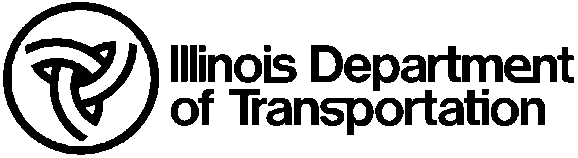 	Illinois Modified AASHTO T 119 Checklist	Slump of Portland Cement Concrete	Illinois Modified AASHTO T 119 Checklist	Slump of Portland Cement Concrete	Illinois Modified AASHTO T 119 Checklist	Slump of Portland Cement Concrete	Illinois Modified AASHTO T 119 Checklist	Slump of Portland Cement Concrete	Illinois Modified AASHTO T 119 Checklist	Slump of Portland Cement ConcreteThe following is a summary checklist of the key steps involved in determining the slump of freshly mixed concrete.The following is a summary checklist of the key steps involved in determining the slump of freshly mixed concrete.The following is a summary checklist of the key steps involved in determining the slump of freshly mixed concrete.The following is a summary checklist of the key steps involved in determining the slump of freshly mixed concrete.The following is a summary checklist of the key steps involved in determining the slump of freshly mixed concrete.The following is a summary checklist of the key steps involved in determining the slump of freshly mixed concrete.The following is a summary checklist of the key steps involved in determining the slump of freshly mixed concrete.The following is a summary checklist of the key steps involved in determining the slump of freshly mixed concrete.The following is a summary checklist of the key steps involved in determining the slump of freshly mixed concrete.The following is a summary checklist of the key steps involved in determining the slump of freshly mixed concrete.Did the tester:Did the tester:Did the tester:YESNO1.Dampen the funnel, the cone, the hand scoop or trowel, the tamping rod, and the floor or base plate?	Dampen the funnel, the cone, the hand scoop or trowel, the tamping rod, and the floor or base plate?	Dampen the funnel, the cone, the hand scoop or trowel, the tamping rod, and the floor or base plate?	Dampen the funnel, the cone, the hand scoop or trowel, the tamping rod, and the floor or base plate?	Dampen the funnel, the cone, the hand scoop or trowel, the tamping rod, and the floor or base plate?	Dampen the funnel, the cone, the hand scoop or trowel, the tamping rod, and the floor or base plate?	2.Hold the cone firmly in place by standing on the two foot pieces, or by closing the clamps on the base plate?	Hold the cone firmly in place by standing on the two foot pieces, or by closing the clamps on the base plate?	Hold the cone firmly in place by standing on the two foot pieces, or by closing the clamps on the base plate?	Hold the cone firmly in place by standing on the two foot pieces, or by closing the clamps on the base plate?	Hold the cone firmly in place by standing on the two foot pieces, or by closing the clamps on the base plate?	Hold the cone firmly in place by standing on the two foot pieces, or by closing the clamps on the base plate?	3.Fill the cone in three approximately equal layers (by volume)?	Fill the cone in three approximately equal layers (by volume)?	Fill the cone in three approximately equal layers (by volume)?	Fill the cone in three approximately equal layers (by volume)?	Fill the cone in three approximately equal layers (by volume)?	Fill the cone in three approximately equal layers (by volume)?	4.Rod each layer throughout its depth 25 times, distributing the strokes uniformly over the cross section of each layer?	Rod each layer throughout its depth 25 times, distributing the strokes uniformly over the cross section of each layer?	Rod each layer throughout its depth 25 times, distributing the strokes uniformly over the cross section of each layer?	Rod each layer throughout its depth 25 times, distributing the strokes uniformly over the cross section of each layer?	Rod each layer throughout its depth 25 times, distributing the strokes uniformly over the cross section of each layer?	Rod each layer throughout its depth 25 times, distributing the strokes uniformly over the cross section of each layer?	5.Rod the second and third layers to just penetrate into the underlying layer?	Rod the second and third layers to just penetrate into the underlying layer?	Rod the second and third layers to just penetrate into the underlying layer?	Rod the second and third layers to just penetrate into the underlying layer?	Rod the second and third layers to just penetrate into the underlying layer?	Rod the second and third layers to just penetrate into the underlying layer?	6.Keep excess concrete above the mold when rodding the top layer?	Keep excess concrete above the mold when rodding the top layer?	Keep excess concrete above the mold when rodding the top layer?	Keep excess concrete above the mold when rodding the top layer?	Keep excess concrete above the mold when rodding the top layer?	Keep excess concrete above the mold when rodding the top layer?	7.Strike off the concrete level with the top of the cone using the tamping rod?	Strike off the concrete level with the top of the cone using the tamping rod?	Strike off the concrete level with the top of the cone using the tamping rod?	Strike off the concrete level with the top of the cone using the tamping rod?	Strike off the concrete level with the top of the cone using the tamping rod?	Strike off the concrete level with the top of the cone using the tamping rod?	8.Lift the cone upward in one smooth motion, without lateral movement or rotation, in 3 to 7 seconds?	Lift the cone upward in one smooth motion, without lateral movement or rotation, in 3 to 7 seconds?	Lift the cone upward in one smooth motion, without lateral movement or rotation, in 3 to 7 seconds?	Lift the cone upward in one smooth motion, without lateral movement or rotation, in 3 to 7 seconds?	Lift the cone upward in one smooth motion, without lateral movement or rotation, in 3 to 7 seconds?	Lift the cone upward in one smooth motion, without lateral movement or rotation, in 3 to 7 seconds?	9.Measure and record the slump to the nearest 1/4 in. (5 mm) from the top of cone to the displaced original center of the top surface of the concrete?	Measure and record the slump to the nearest 1/4 in. (5 mm) from the top of cone to the displaced original center of the top surface of the concrete?	Measure and record the slump to the nearest 1/4 in. (5 mm) from the top of cone to the displaced original center of the top surface of the concrete?	Measure and record the slump to the nearest 1/4 in. (5 mm) from the top of cone to the displaced original center of the top surface of the concrete?	Measure and record the slump to the nearest 1/4 in. (5 mm) from the top of cone to the displaced original center of the top surface of the concrete?	Measure and record the slump to the nearest 1/4 in. (5 mm) from the top of cone to the displaced original center of the top surface of the concrete?	10.Perform the test from start to finish within 2 1/2 minutes?	Perform the test from start to finish within 2 1/2 minutes?	Perform the test from start to finish within 2 1/2 minutes?	Perform the test from start to finish within 2 1/2 minutes?	Perform the test from start to finish within 2 1/2 minutes?	Perform the test from start to finish within 2 1/2 minutes?	Tester:Tester:Observer:Date:Date:REMARKS:REMARKS: